小学校・中学校用質問紙※学校名は公表しません。書かなくても結構です校　　　種：小学校　・　中学校　・　その他（　　　　　　　　　）児童生徒数：１年・　　　　人　　２年・　　　　人　　３年・　　　　人４年・　　　　人　　５年・　　　　人　　６年・　　　　人　　計・　　　　人回　答　者：（　校長　・　教頭　・　教員　）１．貴校では、ＮＩＥ活動として、どのような活動をしていますか。（選択肢に○を付けてください、以下同）※複数回答可　　ア（　　）新聞記事を教師が活用　　　　　イ（　　）新聞記事を児童・生徒が活用　　ウ（　　）記者講演　　エ（　　）新聞社見学　　オ（　　）新聞の構成や編集などの機能を学ぶカ（　　）コラムの書き写し　　　　　　　キ（　　）ＮＩＥタイム　　ク（　　）新聞スクラップ　　ケ（　　）新聞社のデータベースの活用　　コ（　　）縮刷版の活用　　サ（　　）学習新聞づくり　　　　　　　　シ（　　）学級・学校新聞づくり　ス （　　）新聞紙を紙として図工等で活用　セ（　　）その他（　　　　　　　　　　　　　　　　　　）２．貴校では、ＮＩＥをどの程度実践していますか。　　ア（　　）日常的に実践している。（全員の子供が、週1回以上、新聞を読んだり、新聞を作ったりする）　　イ（　　）月に1、2回程度、実践している。　　ウ（　　）2、3か月に1、2回程度、実践している。　　エ（　　）年に数回、実践している。３．貴校でＮＩＥを実施している規模をお答えください。　　ア（　　）学校全体で実施している。　　イ（　　）複数学年で実施している。（学年：　 　年・　 　年・　 　年・　 　年・　 　年・　 　年）　　ウ（　　）学年で実施している。　 （学年：　　 年のみ）　　エ（　　）学級単位で実施している。（学年・学級数：　　　　年・　　　　学級）　　オ（　　）その他（　　　　　　　　　　　　　　　　　）４．貴校がＮＩＥを実施している期間（2016年４月時点）について、お答えください。　　ア（　　）ＮＩＥを始めて、２年以上。　　イ（　　）ＮＩＥを始めて、１～２年未満。　　ウ（　　）ＮＩＥを始めて、６か月～１年未満。　　エ（　　）ＮＩＥを始めて、３～６か月未満。　　オ（　　）今年度、ＮＩＥを始めたばかりである。または、まだ始めていない。５．ＮＩＥ実施後の変化等について、以下の項目について、当てはまるところに○をお付けください。また、お気付きの点がありましたら、以下の欄に文章でお答えください。A：教員の実践の程度ア（　 ）積極的に実践した イ（　 ）実践した ウ（　 ）ほとんど実践しなかった エ（　 ）実践しなかったB：教員の指導力の変化ア（　　）大幅に伸びた　　イ（　　）伸びた　　ウ（　　）少し伸びた　　エ（　　）変化はなかったC：児童・生徒の意識・行動の状況ア（　　）新聞を進んで楽しく読んでいる　　　　イ（　　）新聞を楽しく読んでいるウ（　　）指示すれば新聞を読む　　　　　　　　エ（　　）新聞を読もうとしないD :児童・生徒の書く力の変化ア（　　）書く力が大幅に伸びた　　　　　　　　イ（　　）書く力が伸びたウ（　　）書く力が少し伸びた　　　　　　　　　エ（　　）書く力の変化は見られないE：児童・生徒の読む力の変化ア（　　）読む力が大幅に伸びた　　　　　　　　イ（　　）読む力が伸びたウ（　　）読む力が少し伸びた　　　　　　　　　エ（　　）読む力の変化は見られないF：児童・生徒のその他の能力等の変化（お気付きの点がありましたらお答えください）G：保護者の意識ア（　　）保護者の大きな理解を得た　　　　　　イ（　　）保護者の理解を得たウ（　　）保護者の理解はあまり得られなかった　エ（　　）保護者の理解は得られなかった６．小学校６学年および中学校３学年の学年・学級でＮＩＥを実践している場合に以下の質問にお答えください２０１６年度の「全国学力・学習状況調査」の結果について、回答できる範囲でお答えください。（１）児童・生徒質問紙の結果について、選択肢の割合（％）をお答えください。※以下（）内は質問紙の質問番号　(35) 地域や社会で起こっている問題や出来事に関心がある。　1：当てはまる	（　　　　．　　％）　　2：どちらかといえば、当てはまる	（　　　　．　　％）3：どちらかといえば、当てはまらない	（　　　　．　　％）　4：当てはまらない	（　　　　．　　％）(37) 新聞を読んでいますか。　1：ほぼ毎日読んでいる（　　　　．　　％）　　　2：週に１～３回程度読んでいる（　　　　．　　％）3：月に１～３回程度読んでいる（　　　　．　　％）　4：ほとんど、または、全く読まない（　　　　．　　 ％）(57) 400字詰め原稿用紙２～３枚の感想文や説明文を書くことは難しい。　1：そう思う	（　　　　．　　％）　　	　2：どちらかといえば、そう思う	（　　　　．　　％）3：どちらかといえば、そう思わない（　　　　．　　％）　	4：そう思わない	（　　　　．　　％） (61) 国語の勉強は好きだ。　1：当てはまる	（　　　　．　　％）　　2：どちらかといえば、当てはまる	（　　　　．　　％）3：どちらかといえば、当てはまらない	（　　　　．　　％）　4：当てはまらない	（　　　　．　　％） (64) 読書は好きだ。　1：当てはまる	（　　　　．　　％）　　2：どちらかといえば、当てはまる	（　　　　．　　％）3：どちらかといえば、当てはまらない	（　　　　．　　％）　4：当てはまらない	（　　　　．　　％） (70) 解答を文章で書く問題がありました。それらの問題について、どのように解答しましたか。　1：全ての書く問題で最後まで解答を書こうと努力した				（　　　　．　　％）　2：書く問題で解答しなかったり、 解答を書くことを途中で諦めたりしたものがあった（　　　　．　 　 ％）　3：書く問題は全く解答しなかった                	                        （　　　　．　　％）(71) 算数の勉強は好きだ。　1：当てはまる	（　　　　．　　％）　　2：どちらかといえば、当てはまる	（　　　　．　　％）3：どちらかといえば、当てはまらない	（　　　　．　　％）　4：当てはまらない	（　　　　．　　％）（２）以下について、答えられる範囲でお答えください。	（学校単位で結果を公表することはありません）(1)国語Ａ問題の結果についてA：貴校の国語A問題全体の平均点			（　　　　．　　点）　　B：貴校の国語A問題の「話すこと・聞くこと」の平均点（　　　　．　　点）　　C：貴校の国語A問題の「書くこと」の平均点		（　　　　．　　点）　　D：貴校の国語A問題の「読むこと」の平均点		（　　　　．　　点）　　E：貴校の国語A問題の「言語事項」の平均点		（　　　　．　　点）(2)国語Ｂ問題の結果についてA：貴校の国語B問題全体の平均点			（　　　　．　　点）　　B：貴校の国語B問題の「話すこと・聞くこと」の平均点（　　　　．　　点）　　C：貴校の国語B問題の「書くこと」の平均点		（　　　　．　　点）　　D：貴校の国語B問題の「読むこと」の平均点		（　　　　．　　点）　　E：貴校の国語B問題の「言語事項」の平均点		（　　　　．　　点）(3)算数・数学Ａ問題の結果についてA：貴校の算数・数学A問題全体の平均点		（　　　　．　　点）(4)算数・数学Ｂ問題の結果についてA：貴校の算数・数学B問題全体の平均点		（　　　　．　　点）効果測定調査の実施方法○全国学力テストの平均正答率の変化を比べる１．ＮＩＥに取り組む前の学校の平均正答率を全国平均と比較し、ポイント差を出す２．ＮＩＥに取り組み始めて１年、２年、３年と歴年で学校平均と全国平均を比較し、ポイント差を出す３．取り組み前後でのポイント差の推移を出す（下図参照）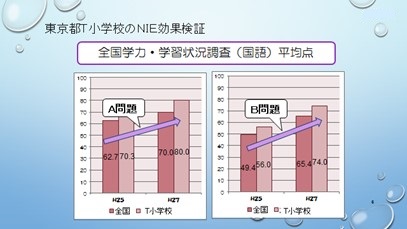 ○全国学力テストの質問紙調査から意識の変化を比べる１．児童・生徒質問紙にある調査項目から、ＮＩＥ実践と関連のありそうな項目をいくつかピックアップする　　　　例．「地域や社会で起こっている問題や出来事に関心があるか」「４００字詰め原稿用紙２～３枚の感想文や説明文を書くことは難しいか」「解答を文章で書く問題がありました。それらの問題について、どのように解答しましたか」など２．ピックアップした各項目について、ＮＩＥに取り組む前の学校平均と全国平均とを比較し、ポイント差を出す３．ＮＩＥに取り組み始めて１年、２年、３年と歴年で各項目の学校平均と全国平均を比較し、ポイント差を出す４．取り組み前後でのポイント差の推移を出す（下図参照）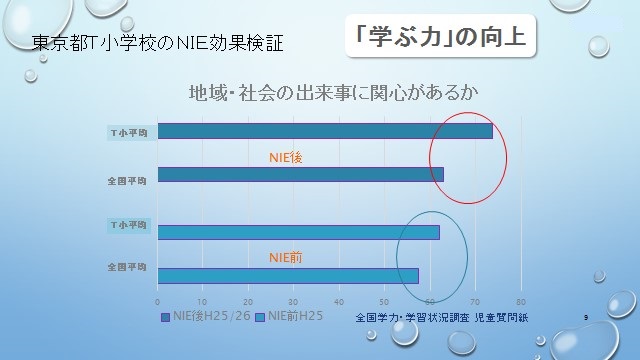 ※調査用紙には、児童・生徒質問紙からピックアップした７項目を掲載しています。各校で他の項目を追加していただいても結構です。また、学校質問紙の調査項目を加え、教員の意識変化等を比べていただくことも可能です。以　　上学　校　名：